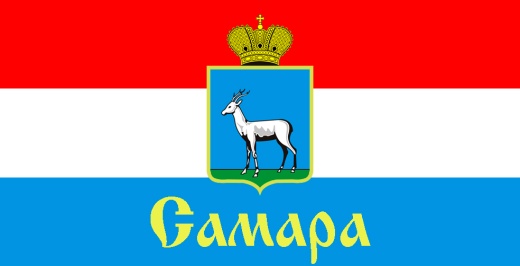 СОВЕТ ДЕПУТАТОВ ПРОМЫШЛЕННОГО ВНУТРИГОРОДСКОГО РАЙОНА ГОРОДСКОГО ОКРУГА САМАРА443009, г. Самара, ул. Краснодонская, 32, Тел.(846) 995-99-16РЕШЕНИЕот « 21 »  декабря  2022 г. № 126О внесении изменений в Решение Совета депутатов Промышленного внутригородского района городского округа Самара 
от 30 ноября 2022 года № 124 «О бюджете Промышленного внутригородского района городского округа Самара Самарской области на 2023 год и на плановый период 2024 и 2025 годов»Рассмотрев представленный Главой Промышленного внутригородского района городского округа Самара проект решения Совета депутатов Промышленного внутригородского района городского округа Самара «О внесении изменений в Решение Совета депутатов Промышленного внутригородского района городского округа Самара от 30 ноября 2022 года № 124 «О бюджете Промышленного внутригородского района городского округа Самара Самарской области на 2023 год и на плановый период 2024 и 2025 годов», в соответствии со статьей 50 Устава Промышленного внутригородского района городского округа Самара Совет депутатов Промышленного внутригородского района городского округа Самара РЕШИЛ:1. Внести в Решение Совета депутатов Промышленного внутригородского района городского округа Самара от 30 ноября 2022 года № 124 «О бюджете Промышленного внутригородского района городского округа Самара Самарской области на 2023 год и на плановый период 2024 и 2025 годов» (далее – Решение) следующие изменения: 1.1.	Пункт 1 Решения изложить в новой редакции:«1. Утвердить основные характеристики бюджета Промышленного внутригородского района городского округа Самара Самарской области (далее - бюджет Промышленного внутригородского района) на 2023 год:- общий объем доходов – 298 692,1 тыс. рублей;- общий объем расходов – 298 692,1 тыс. рублей;- дефицит – 0,0 тыс. рублей.»1.2. Пункт 4 Решения изложить в новой редакции:«4. Утвердить общий объем условно-утверждаемых расходов:на 2024 года – 6 473,3 тыс. рублей;на 2025 год – 13 534,4 тыс. рублей.»1.3. Пункт 11 Решения изложить в новой редакции:«11. Утвердить объем межбюджетных трансфертов, получаемых из бюджета городского округа Самара Самарской области, в сумме:на 2023 год – 94 616,0 тыс. рублей;на 2024 год – 63 262,4 тыс. рублей;на 2025 год – 57 624,0 тыс. рублей.»1.4. Пункт 12 Решения изложить в новой редакции:«12. Утвердить объем межбюджетных трансфертов, получаемых из бюджета Самарской области, в сумме:на 2023 год – 23 720,4 тыс. рублей;на 2024 год – 0,0 тыс. рублей;на 2024 год – 0,0 тыс. рублей.»1.5.	Приложение 1 «Источники финансирования дефицита бюджета Промышленного внутригородского района городского округа Самара Самарской области, перечень статей источников финансирования дефицита бюджета Промышленного внутригородского района городского округа Самара Самарской области на 2023 год» к Решению изложить в новой редакции согласно Приложению 1 к настоящему Решению.1.6.	Приложение 3 «Доходы бюджета Промышленного внутригородского района городского округа Самара Самарской области на 2023 год по кодам видов доходов, подвидов доходов» к Решению изложить в новой редакции согласно Приложению 2 к настоящему Решению.1.7.	Приложение 6 «Ведомственная структура расходов бюджета Промышленного внутригородского района городского округа Самара Самарской области на 2023 год» к Решению изложить в новой редакции согласно Приложению 3 к настоящему Решению.1.8.	Приложение 8 «Распределение бюджетных ассигнований на 2023 год по разделам, подразделам, целевым статьям (муниципальным программам и непрограммным направлениям деятельности) и группам (группам и подгруппам) видов расходов классификации расходов бюджета Промышленного внутригородского района городского округа Самара Самарской области» к Решению изложить в новой редакции согласно Приложению 4 к настоящему Решению.2. Официально опубликовать настоящее Решение.3. Настоящее Решение вступает в силу со дня его официального опубликования.4. Контроль за исполнением настоящего Решения возложить на Совет депутатов Промышленного внутригородского района городского округа Самара.Глава Промышленноговнутригородского района городского округа Самара                                                           Д.В. МорозовПредседатель Совета депутатов                                                                            И.С. Шевцов